Отчет о результатах самообследования профессиональной образовательной автономной некоммерческой организации «Автошкола Ягуар» от 25.03.2024г. 1.Общая характеристика организации:Профессиональная образовательная автономная некоммерческая организация «Автошкола Ягуар» (сокращенное наименование ПО АНО «Автошкола Ягуар» прежнее наименование автономная некоммерческая организация профессионального образования «Автошкола Ягуар») создана 05.10.2015г. путем реорганизации в форме преобразования Частного образовательного учреждения дополнительно образования «Автошкола Ягуар» (зарегистрированного Межрайонной инспекцией Федеральной налоговой службы № 10 по Брянской области 04.03.2013 г. за основным государственным регистрационным номером 1133256003022). 1.1. Юридический адрес: . Брянск, ул. Авиационная, д. 11, пом. 41.2. Телефон 33-52-22; Е-mail: yaguar-32@mail.ru       Официальный сайт организации: www.yaguar32.ru 1.3. Режим работы: Пн-Пт с 8-00 до 20-00 перерыв 13-00 до 14-00. 1.4. Адрес осуществления образовательной деятельности: . Брянск, ул. Авиационная, д. 11, пом. 41.5.Обособленные структуры подразделения (филиалы): нет. 1.6. Директор ПО АНО  «Автошкола Ягуар» - Красовский Вячеслав Викторович. 1.7. Наличие устава: Устав ПО АНО  «Автошкола Ягуар» утвержден Протоколом Общего собрания   учредителей №  10 от 30 июня 2020 г.  1.8. Наличие лицензий, свидетельств:       - Лицензия на право ведения образовательной рег. номер 4712 серия 32Л01 №0003465 от 27.07.2020г, выдана Департаментом образования и науки Брянской области. Срок действия - бессрочная.Управление образовательной организацией осуществляется в соответствии с законодательством Российской Федерации и Уставом ПО АНО «Автошкола Ягуар».2. Оценка образовательной деятельности:Образовательная деятельность ПО АНО «Автошкола Ягуар» соответствует требованиям ФЗ Федерального закона от 10 декабря . № 196-ФЗ «О безопасности дорожного движения», Федерального закона от 29 декабря . № 273-ФЗ «Об образовании в Российской Федерации», на основании Правил разработки примерных программ профессионального обучения водителей транспортных средств соответствующих категорий и подкатегорий, утвержденных постановлением Правительства Российской Федерации от 1 ноября  . № 980, Порядка организации и осуществления образовательной деятельности по основным программам профессионального обучения, утвержденного приказом Министерства образования и науки Российской Федерации от 18 апреля . № 292.3. Оценка организации учебного процесса.	 Организация учебного процесса соответствует требованиям  «Примерной программы профессиональной подготовки водителей автотранспортных средств категории «В», методическим рекомендациям по организации образовательного процесса, утвержденным руководителем образовательной организации.4. Оценка качества кадрового обеспечения.Педагогические работники, реализующие программу профессионального обучения водителей транспортных средств в том числе преподаватели учебных предметов, мастера производственного обучения, удовлетворяют квалификационным требованиям, указанным в квалификационных справочниках по соответствующим должностям.5. Оценка качества учебно-методического обеспечения:Учебно-методические материалы позволяют реализовать образовательные программы профессионального обучения водителей транспортных средств в полном объеме и представлены:- Примерной программой профессиональной подготовки водителей транспортных средств, утвержденными в установленном порядке;- Рабочей программой профессиональной подготовки водителей автотранспортных средств категории «В»;- методическими рекомендациями по организации образовательного процесса, утвержденными директором ПО АНО  «Автошкола Ягуар»;- материалами для проведения промежуточной и итоговой аттестации обучающихся, утвержденными директором ПО АНО  «Автошкола Ягуар».6. Оценка качества библиотечно-информационного обеспечения:Имеющаяся в наличии учебная литература и учебно-наглядные пособия позволяют выполнить Рабочую программу профессиональной подготовки водителей автотранспортных средств категории «В» в полном объеме.7. Оценка материально-технической базы:7.1. Сведения о наличии  в собственности или на ином законном основании оборудованных учебных транспортных средствКоличество учебных транспортных средств, соответствующих установленным требованиям:Механических ТС -  9  , прицепов __один__7.2. Сведения о  кадровом обеспечении образовательного процесса и укомплектованности штата.Сведения об инструкторах производственного обученияСведения о преподавателях учебных предметов7.3. Сведения о закрытой площадкеЗакрытая площадка расположена по адресу: 241520, Брянская область, Брянский район, с. Супонево, ул. Шоссейная, д. 34Находится в аренде, площадь .Имеется ровное и однородное асфальтовое покрытие.Имеется установленное по периметру ограждение.Имеется эстакада с продольным уклоном в пределах нормы (8-16 %).На закрытой площадке имеются конуса разметочные, вехи стержневые, дорожные знаки, перекресток, пешеходный переход, разметка.Закрытая площадка имеет освещение в соответствии с нормами (не менее 20 лк).Продольный уклон не более 100‰Имеется поперечный уклон обеспечивающий водоотвод.Имеются дорожные знаки, перекресток (нерегулируемый), пешеходные переходы.Размеры и обустройство техническими средствами организации дорожного движения обеспечивают выполнение каждого из учебных заданий, предусмотренных программой профессиональной подготовки водителей автотранспортных средств категории «В».Представленные требования соответствуют требованиям, применяемым к закрытым площадкам.7.4. Сведения об оборудованных учебных кабинетахДанное количество оборудованных учебных кабинетов соответствует количеству общего числа групп категории «В»: 10 групп7.5. Информационно-методические и иные материалы, регламентирующие деятельность образовательной организации:  Информационно-методические и иные материалы:- Учебный план;- Календарный учебный график;-Методические материалы и разработки:- Примерная программа профессиональной подготовки водителей транспортных средств кат. «В», утвержденные в установленном порядке;- Рабочая программа профессиональной подготовки водителей транспортных средств кат. «В» утвержденная  руководителем организации, осуществляющей образовательную деятельность - Методические рекомендации по организации образовательного процесса, утвержденные руководителем организации, осуществляющей образовательную деятельность - Материалы для проведения промежуточной и итоговой аттестации обучающихся,  утвержденные руководителем организации, осуществляющей образовательную деятельность - Расписание занятий - Схемы учебных маршрутов, утвержденных организацией, осуществляющей образовательную деятельность 7.6. Сведения об учебном оборудовании.Перечень учебного оборудованияПеречень материалов по предмету «Первая помощь при дорожно-транспортном происшествии» 7.7.  Обеспечение образовательной деятельности учебной, учебно-методической литературой и иными библиотечно-информационными ресурсами8. Оценка качества подготовки обучающихся за 2023 г.    Анализ сдачи квалификационного экзамена выпускниками ПО АНО «Автошкола Ягуар» за 2023 год. 9. Соответствие требованиям Федерального закона «О безопасности дорожного движения»Проведение мероприятий, направленных на обеспечение соответствия технического состояния транспортных средств требованиям безопасности дорожного движения и запрещения допуска транспортных средств к эксплуатации при наличии у них неисправностей, угрожающих безопасности дорожного движения выполняютсяМедицинское обеспечение безопасности дорожного движения:- обязательные предрейсовые медицинские осмотры проводятся10. Выводы о результатах самообследованияУчебно-материальная база установленным требованиям соответствует. Требования, предъявляемые лицензией на право осуществления образовательной деятельности - выполняются. 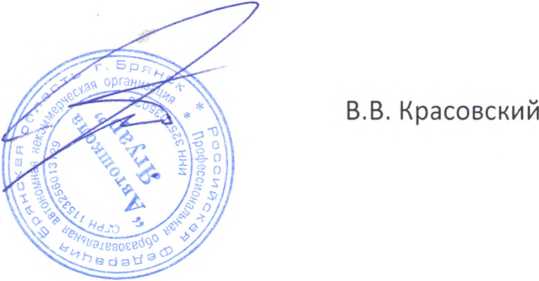 СведенияНомер по порядкуНомер по порядкуНомер по порядкуСведения123Марка, модельHYUNDAI GETZ 1,6 GLSХендэ (HYUNDAI) Гетц GL 1.4 МТHYUNDAI GETZ 1.1 GL МТТип транспортного средстваЛегковойЛегковойЛегковойКатегория транспортного средстваВВВГод выпуска200620072010Государственный регистрационный  знакK252CP 32 RUSМ149ТУ 32 RUSМ639XB 32 RUSРегистрационные  документы 9960  №  703852, дата выдачи  12.12.2023  г. выдано ГИБДД 1115058.9926 №  519888, дата выдачи 18 мая 2021  г.  ГИБДД 111505832 19  №  988878, дата выдачи  12  июля 2014  г. выдано МРЭО ГИБДД УМВД РФ по Брянской области.Собственность или иное законное основание владения  транспортным средствомАрендаАрендаАрендаТехническое состояние  в соответствии с п. 3 Основных положений  исправенисправенисправенНаличие тягово-сцепного (опорно-сцепного) устройства имеетсяотсутствуетимеетсяТип трансмиссии (автоматическая или механическая)механическаямеханическаямеханическаяДополнительные педали в соответствии с  п. 5  Основных положений имеетсяимеетсяимеетсяЗеркала заднего вида для обучающего вождению в соответствии с  п. 5 Основных положений имеетсяимеетсяимеетсяОпознавательный знак «Учебное транспортное средство» в соответствии с п. 8  Основных положений имеетсяимеетсяимеетсяНаличие информации о внесении изменений в конструкцию ТС в регистрационном документеимеетсяимеетсяимеетсяСтраховой  полис  ОСАГО (номер, дата выдачи, срок действия, страховая организация)Альфа страхованиеХХХ № 0366545448с  23.01.2024  по 22.01.2025СогласиеХХХ № 0325975418С 19.04.2023 по 18.04.2024г.Согласие ХХХ № 0342866262С 15.09.2023 по 14.09.2024Технический осмотр (дата прохождения, срок действия)11.12.2023до11.12.202406.07..05.2023 до 06.07.202403.06.2023  по 03.06.2024Соответствует (не соответствует) установленным требованиям СоответствуетСоответствуетСоответствуетСведенияНомер по порядкуНомер по порядкуНомер по порядкуСведения456Марка, модельLada GrantaKia CeedLada GrantaТип транспортного средстваЛегковойЛегковойЛегковойКатегория транспортного средстваВВВГод выпуска201320152016Государственный регистрационный  знакО469СХ 32О918СР32О170СН32Регистрационные  документы 9960  №  053981, дата выдачи  06.10.2023  г. выдано  ГИБДД 11150589948 №  211780, дата выдачи 08.11.2022  г. выдано  ГИБДД 11150589948  №  214010, дата выдачи  10.11.2022  г. выдано  ГИБДД 1115058Собственность или иное законное основание владения  транспортным средствомАрендаАрендаАрендаТехническое состояние  в соответствии с п. 3 Основных положений  исправенисправенисправенНаличие тягово-сцепного (опорно-сцепного) устройства отсутствуетотсутствуетимеетсяТип трансмиссии (автоматическая или механическая)механическаямеханическаямеханическаяДополнительные педали в соответствии с  п. 5  Основных положений имеетсяимеетсяимеетсяЗеркала заднего вида для обучающего вождению в соответствии с  п. 5 Основных положений имеетсяимеетсяимеетсяОпознавательный знак «Учебное транспортное средство» в соответствии с п. 8  Основных положений имеетсяимеетсяимеетсяНаличие информации о внесении изменений в конструкцию ТС в регистрационном документеимеетсяимеетсяимеетсяСтраховой  полис  ОСАГО (номер, дата выдачи, срок действия, страховая организация)Альфа страхованиеХХХ № 0346416052с  07.10.2023  по 06.10.2024ВСК Страховой домХХХ № 0355087247С 09.11.2023 по 08.11.2024г.Ресо гарантияХХХ №0359185950с  23.110.2023  по 22.11.2024Технический осмотр (дата прохождения, срок действия)06.10.2023до06.10.202423.03.2024 до 23.03.202512.03.2024 по 12.03.2025Соответствует (не соответствует) установленным требованиям СоответствуетСоответствуетСоответствует789Марка, модельLada GrantaLada GrantaLada GrantaТип транспортного средстваЛегковойЛегковойЛегковойКатегория транспортного средстваВВВГод выпуска201420132018Государственный регистрационный  знакО171УА 32О499РУ 32О197ВУ 32Регистрационные  документы 9963 №  349977, дата выдачи  03 февраля 2024г.  г. выдано  выдано  ГИБДД 11150589941 №  517883, дата выдачи  05 марта 2022г.  г. выдано  выдано  ГИБДД 11150589942 №  350578, дата выдачи  01 июня 2022г.  г. выдано  выдано  ГИБДД 1115058Собственность или иное законное основание владения  транспортным средствомАрендаАрендаАрендаТехническое состояние  в соответствии с п. 3 Основных положений  исправенисправенисправенНаличие тягово-сцепного (опорно-сцепного) устройства отсутствуетотсутствуетотсутствуетТип трансмиссии (автоматическая или механическая)механическаямеханическаямеханическаяДополнительные педали в соответствии с  п. 5  Основных положений имеетсяимеетсяимеетсяЗеркала заднего вида для обучающего вождению в соответствии с  п. 5 Основных положений имеетсяимеетсяимеетсяОпознавательный знак «Учебное транспортное средство» в соответствии с п. 8  Основных положений имеетсяимеетсяимеетсяНаличие информации о внесении изменений в конструкцию ТС в регистрационном документеимеетсяимеетсяимеетсяСтраховой  полис  ОСАГО (номер, дата выдачи, срок действия, страховая организация)Ресо гарантияТТТ № 7052114942с  10.02.2024  по 09.02.2025Ресо гарантияТТТ № 7044826509с  12.10.2023  по 11.10.2024РосгосстрахХХХ № 0317758755с  06.06.2023  по 05.06.2024Технический осмотр (дата прохождения, срок действия)03.02.2024до03.02.202507.10.2023до07.10.202411.03.2024до11.03.2025Соответствует (не соответствует) установленным требованиям СоответствуетСоответствуетСоответствует№ 
п/пХарактеристика педагогических работниковЧисло педагогических работников1Численность педагогических работников - всего11из них:1.1штатные педагогические работники, за исключением совместителей21.2педагогические работники, работающие на условиях внешнего совместительства или по гражданско-правовым договорам92Из общей численности педагогических работников (из строки 1)2.1лица, имеющие стаж практической работы по профилю преподаваемого учебного предмета, дисциплины (модуля)112.2лица, имеющие среднее профессиональное образование32.3лица, имеющие высшее профессиональное8№ п/пФ.И.О.Ф.И.О.Серия, № водительского удостоверения,дата выдачиРазрешенные категории, подкатегории ТСДокумент на право обучения вождению ТС данной категории, подкатегорииУдостоверение о повышении квалификации(не реже, чем один раз в три года)Оформлен в соответствии с ТК РФ(состоит в штате или  иное)1Минаков Максим ВалерьевичМинаков Максим Валерьевич3234 743523 от 03.02.2018 Стаж с 2008В , В1, С, С1,М17-5880085 от 13.10.2017Стаж с 2017г.Диплом о профессиональной переподготовке по дополнительной профессиональной программе "Педагогическая деятельность: мастер производственного обучения вождению ТС " номер 322409482228 от  27 июня 2019г.322415715589 от 20.07.2022Договор на оказание услуг2Шкуратов Сергей ВасильевичШкуратов Сергей Васильевич3227 237480 от 16.08.2016 г.Стаж с 2006г.Кат. «M» «А», «А1» ,«В», ,«В1»3227 237480 от 16.08.2016 г.Стаж с 2016г.Диплом о профессиональной переподготовке по дополнительной профессиональной программе "Педагогическая деятельность: мастер производственного обучения вождению ТС " номер 322409482317 от  12 августа 2019г.322418172557От 14.03.2023Состоит в штате3Грибов Виктор ВасильевичГрибов Виктор Васильевич9903724596 от 30.08.2018стаж с 1991В , В1, С, С1,МСвидетельство:Серия МПО №000280от 19.04.2022 гСтаж с 2022гДиплом о профессиональной переподготовке по дополнительной профессиональной программе "Педагогическая деятельность: мастер производственного обучения вождению ТС " номер 322415715858 от  19 апреля  2022г.Договор на оказание услуг44Кузнецов Михаил Викторович3206 031555                от 19.08.2017 г.Стаж с 2002г.Кат. «M»,«А», «А1»,«В»,«В1», «С», «С1», «D», «D1», «СЕ», «С1ЕСвидетельство:Серия Б №0017от 12.10.2017 г.Стаж с 2009гДиплом о профессиональной переподготовке по дополнительной профессиональной программе "Педагогическая деятельность: мастер производственного обучения вождению ТС " номер 322409482316 от  12 августа 2019г.322415715416От 25.05.2022Договор с ИП на оказание услуг55Агеев Николай Александрович3227237482 от 16.08.2026стаж с 200гА,А1,В,В1,С,С1,D,D1,МСвидетельство:Серия Б №01107от 23.06.2014 гСтаж с 2014г.Диплом о профессиональной переподготовке по дополнительной профессиональной программе "Педагогическая деятельность: мастер производственного обучения вождению ТС " номер 322410372375  от  25 декабря  2020г.322418172558 от 14.03.2023Договор на оказание услуг66Ретивых Сергей Николаевич9926282369от 19.08.2021стаж с 1995гВ, В1Диплом о профессиональной переподготовке по дополнительной профессиональной программе "Педагогическая деятельность: мастер производственного обучения вождению ТС " номер 322410174822  от  09 апреля  2020г.Стаж с 2017гСвидетельство МПО №000210 от 08 апреля 2020г.322418172511 от 24.03.2023Договор с ИП на оказание услуг77Красовский Вячеслав ВикторовичВодительское удостоверение:3213 270877 , выдано 06.09.2013.Стаж с 2003г.В,ССвидетельство на право обучения вождению ТССерия Б №000780 от 24.09.2012 г.Стаж с 2012гДиплом о профессиональной переподготовке по дополнительной профессиональной программе "Педагогика дополнительного профессионального образования и профессионального обучения" номер 322409482313 от  12 августа 2019г.322415715418От 26.05.2022Состоит в штате88Потемкина Наталья Сергеевна9926295213 от 15.12.2021 стаж с 2006г.В, В1,МДиплом о профессиональной переподготовке по дополнительной профессиональной программе "Педагогическая деятельность: мастер производственного обучения вождению ТС " номер 322410372539  от  12 августа  2021г.Свидетельство МПО №000254 от 12 августа 2021г.Стаж с 2017гДоговор на оказание услуг99Бибик Денис Федорович9905 294631 от 08.02.2019 стаж с 2012г.Кат. «M»,«А», «А1»,«В»,«В1», «С», «С1», «D», «D1»,Диплом о профессиональной переподготовке по дополнительной профессиональной программе "Педагогическая деятельность: мастер производственного обучения вождению ТС " номер 322408133492  от  12 декабря  2018г.Свидетельство МПО №000153 от 11 декабря 2018г. Стаж с 2018г3224115715559 от 07.07.2022Договор на оказание услуг1010Ретивых Игорь Николаевич9912 369515Кат. «M «В»,«В1», «С», «С1», «D», «D1», «СЕ», «С1Е»Диплом о профессиональной переподготовке по дополнительной профессиональной программе "Педагогическая деятельность: мастер производственного обучения вождению ТС " номер 322410372326  от  05 июня  2020г. Стаж с 2018гСвидетельство МПО №000220 от 05.июня 2020г.21-366-3825 от 22.04.2021Договор на оказание услугФ.И.О.Учебный предметДокумент о высшем  или среднем профессиональном образовании по направлению подготовки "Образование и педагогика" или в области, соответствующей преподаваемому предмету,  либо о высшем или среднем профессиональном образовании и дополнительное профессиональное образование по направлению деятельностиУдостоверение о повышении квалификации (не реже чем один раз в три года)Оформлен в соответствии с ТК РФ(состоит в штате или  иное)Красовский Вячеслав ВикторовичОсновы законодательства в сфере дорожного движения, Основы управления транспортными средствами, Основы управления транспортными средствами категории "B",  Организация и выполнение грузовых перевозок автомобильным транспортом, Организация и выполнение пассажирских перевозок автомобильным транспортомДиплом  с отличием, с. Кокино Федеральное государственное образовательноеучреждение высшего профессионального образования «Брянская государственная сельскохозяйственная академия», ВСА 0428558 от 29.06.2006г., квалификация: МенеджерАспирантура 2006-2009 по направлению экономика и управление АПКСвидетельство на право обучения вождению ТССерия Б №000780 от 24.09.2012 г.Водительское удостоверение:3213 270877 , выдано 06.09.2013.Стаж с 2003г.Диплом о профессиональной переподготовке по дополнительной профессиональной программе "Педагогика дополнительного профессионального образования и профессионального обучения" номер 322409482313 от  12 августа 2019г.Диплом с отличие РАНХиГС, бакалавр, направление подготовки -юриспруденция.2020г.322415715418От 26.05.2022Состоит в штатеШкуратов Сергей ВасильевичУстройство и техническое обслуживание транспортных средств категории «B» как объектов управленияДиплом  , с. Кокино Федеральное государственное образовательноеучреждение высшего профессионального образования «Брянская государственная сельскохозяйственная академия» по специальности инженер механик ВСВ  номер 1164849 от 27 июня 2007г.Диплом о профессиональной переподготовке по дополнительной профессиональной программе "Педагогическая деятельность: мастер производственного обучения вождению ТС " номер 322409482317 от  12 августа 2019г.322418172557От 14.03.2023Состоит в штатеСадовникова Екатерина АнатольевнаПервая помощьПсихофизиологические основы деятельности водителяДиплом с отличием: Государственное образовательное учреждение высшего профессионального образования «Брянский государственный университет имени академика И.Г. Петровского»квалификация:Психолог. Преподаватель психологииВСА 0460639 от 26.2006г.Диплом  ГОУ СПО Брянское медицинское училище №2.СБ 2557521 от 03.07.2001г.квалификация:медицинская сестра322415715420От 26.05.2022г.Договор оказания услуг№ п/пФактический адрес зданий, строений, сооружений, помещений, территорийВид и назначение зданий, территорий (учебные, учебно-вспомогательные, подсобные, административные и др.) с указанием площади (кв.м)Форма владения, пользования (собственность, аренда, безвозмездное пользование и др.)Наименование организации-собственника (арендодатель)1. Брянск, ул. Авиационная, д. 1, пом. 4Учебный класс  - 55 кв.м.Административно-бытовые помещения - 10 кв.м.Всего: 65 кв.м.На условиях аренды.ИП Стручков Александр НиколаевичНаименование учебного оборудованияЕдиница измеренияКоличествоНаличие(чем представлены)Оборудование и технические средства обученияДетское удерживающее устройствокомплект1Гибкое связующее звено (буксировочный трос)комплект1Тягово-сцепное устройствокомплект1Компьютер с соответствующим программным обеспечениемшт2Мультимедийный проекторшт2Экран для проекторашт2Магнитная доска со схемой населенного пункта шт1Мультимедийное пособиеУчебно-наглядные пособия Основы законодательства в сфере дорожного движенияДорожные знакикомплект1Плакат, слайдДорожная разметкакомплект1Плакат, слайдОпознавательные и регистрационные знакишт1Плакат, слайдСредства регулирования дорожного движенияшт1Плакат, слайдСигналы регулировщикашт1Плакат, слайдПрименение аварийной сигнализации и знака аварийной остановкишт1Плакат, слайдНачало движения, маневрирование. Способы разворотакомплект1Плакат, слайдРасположение транспортных средств на проезжей частишт1Плакат, слайдСкорость движенияшт1СлайдОбгон, опережение, встречный разъездкомплект1Плакат, слайдОстановка и стоянкакомплект1Плакат, слайдПроезд перекрестковкомплект1Плакат, слайдПроезд пешеходных переходов и мест остановок маршрутных транспортных средствшт1Плакат, слайдДвижение через железнодорожные путишт1Плакат, слайдДвижение по автомагистралямшт1Плакат, слайдДвижение в жилых зонахшт1СлайдПеревозка пассажировшт1СлайдПеревозка грузовшт1СлайдНеисправности и условия, при которых запрещается эксплуатация транспортных средствшт1Плакат, слайдОтветственность за правонарушения в области дорожного движенияшт1слайдСтрахование автогражданской ответственностишт1ПлакатПоследовательность действий при ДТПшт1ПлакатПсихофизиологические основы деятельности водителяПсихофизиологические особенности деятельности водителяшт1СлайдВоздействие на поведение водителя психотропных, наркотических веществ, алкоголя и медицинских препаратовшт1СлайдКонфликтные ситуации в дорожном движениишт1ПлакатФакторы риска при вождении автомобиляшт1ПлакатОсновы управления транспортными средствамиСложные дорожные условияшт1СлайдВиды и причины ДТПшт1СлайдТипичные опасные ситуациишт1СлайдСложные метеоусловияшт1СлайдДвижение в темное время сутокшт1ВидеоПосадка водителя за рулем. Экипировка водителяшт1Слайд,видеоСпособы торможенияшт1Видео,слайдТормозной и остановочный путьшт1Слайд,видеоДействия водителя в критических ситуацияхшт1СлайдСилы, действующие на транспортное средствошт1СлайдУправление автомобилем в нештатных ситуацияхшт1СлайдПрофессиональная надежность водителяшт1ПлакатДистанция и боковой интервал. Организация наблюдения в процессе управления транспортным средствомшт1Слайд,видеоВлияние дорожных условий на безопасность движенияшт1СлайдБезопасное прохождение поворотовшт1Слайд,видеоБезопасность пассажиров транспортных средствшт1ПлакатБезопасность пешеходов и велосипедистовшт1ПлакатТипичные ошибки пешеходовшт1ПлакатТиповые примеры допускаемых нарушений ПДДшт1ПлакатУстройство и техническое обслуживание транспортных средств категории "B" как объектов управленияКлассификация автомобилейшт1слайдОбщее устройство автомобиляшт1Плакат, слайдКузов автомобиля, системы пассивной безопасностишт1слайдОбщее устройство и принцип работы двигателяшт1Плакат, слайдГорюче-смазочные материалы и специальные жидкостишт1слайдСхемы трансмиссии автомобилей с различными приводамишт1слайдОбщее устройство и принцип работы сцепленияшт1Плакат, слайдОбщее устройство и принцип работы механической коробки переключения передачшт1Плакат, слайдОбщее устройство и принцип работы автоматической коробки переключения передачшт1слайдПередняя и задняя подвескишт1Плакат, слайдКонструкции и маркировка автомобильных шиншт1слайдОбщее устройство и принцип работы тормозных системшт1Плакат, слайдОбщее устройство и принцип работы системы рулевого управленияшт1Плакат, слайдОбщее устройство и маркировка аккумуляторных батарейшт1слайдОбщее устройство и принцип работы генераторашт1слайдОбщее устройство и принцип работы стартерашт1слайдОбщее устройство и принцип работы бесконтактной и микропроцессорной систем зажиганияшт1слайдОбщее устройство и принцип работы внешних световых приборов и звуковых сигналовшт1слайдКлассификация прицеповшт1ПлакатОбщее устройство прицепашт1ПлакатВиды подвесок, применяемых на прицепахшт1ПлакатЭлектрооборудование прицепашт1ПлакатУстройство узла сцепки и тягово-сцепного устройствашт1ПлакатКонтрольный осмотр и ежедневное техническое обслуживание автомобиля и прицепашт1СлайдОрганизация и выполнение грузовых перевозок автомобильным транспортомНормативные правовые акты, определяющие порядок перевозки грузов автомобильным транспортомшт1ПлакатОрганизация и выполнение пассажирских перевозок автомобильным транспортомНормативное правовое обеспечение пассажирских перевозок автомобильным транспортомшт1ПлакатИнформационные материалыИнформационный стендЗакон Российской Федерации от 7 февраля . N 2300-1 "О защите прав потребителей"шт1Копия лицензии с соответствующим приложениемшт1Примерная программа профессиональной подготовки водителей транспортных средств категории "B"шт1Программа профессиональной подготовки водителей транспортных средств категории "B", согласованная с Госавтоинспекциейшт1Учебный планшт1Календарный учебный график (на каждую учебную группу)шт1Расписание занятий (на каждую учебную группу)шт1График учебного вождения (на каждую учебную группу)шт1Схемы учебных маршрутов, утвержденные руководителем организации, осуществляющей образовательную деятельностьшт2Книга жалоб и предложенийшт1Адрес официального сайта в сети "Интернет"yaguar32.ruyaguar32.ruyaguar32.ruНаименование учебных материаловЕдиница измеренияКоличествоНаличие(чем представлены)ОборудованиеОборудованиеОборудованиеТренажер-манекен взрослого пострадавшего (голова, торс, конечности) с выносным электрическим контролером для отработки приемов сердечно-легочной реанимацииКомплект1Тренажер-манекен взрослого пострадавшего (голова, торс) без контролера для отработки приемов сердечно-легочной реанимацииКомплект1Тренажер-манекен взрослого пострадавшего для отработки приемов удаления инородного тела из верхних дыхательных путейКомплект1Расходный материал для тренажеров (запасные лицевые маски, запасные «дыхательные пути», пленки с клапаном для проведения искусственной вентиляции легких)Комплект20Мотоциклетный шлемШт1Расходные материалы Аптечка первой помощи (автомобильная)Комплект8Табельные средства для оказания первой помощи: Устройства для проведения искусственной вентиляции легких: лицевые маски с клапаном различных моделей Средства для временной остановки кровотечения — жгуты Средства иммобилизации для верхних, нижних конечностей, шейного отдела позвоночника (шины) Перевязочные средства (бинты, салфетки, лейкопластырь)Комплект1Подручные материалы, имитирующие носилочные средства, средства для остановки кровотечения, перевязочные средства, иммобилизирующие средстваКомплект1Учебно-наглядные пособия Учебно-наглядные пособия Учебно-наглядные пособия Учебные пособия по первой помощи пострадавшим в дорожно-транспортных происшествиях для водителейКомплект18Печатные изданияУчебные фильмы по первой помощи пострадавшим в дорожно-транспортных происшествиях для водителейКомплект1ВидеоНаглядные пособия: способы остановки кровотечения, сердечно- легочная реанимация, транспортные положения, первая помощь при скелетной травме, ранениях и термической травмеКомплект1Слайд, видео№ п/пНаименование ресурсовКоличество экземпляров1Учебная и учебно-методическая литература.Официальные, периодические, справочно-библиографические издания, научная литература502Электронные образовательные ресурсы 10Количество обучающихсяОтчислено в процессе обученияОтчислено в процессе обученияОтчислено в процессе обученияОтчислено в процессе обученияДопущенок квалифика-ционномуэкзаменуДопущенок квалифика-ционномуэкзаменуСдали квалификационный экзаменСдали квалификационный экзаменСдали квалификационный экзаменСдали квалификационный экзаменСдали квалификационный экзаменСдали квалификационный экзаменСдали квалификационный экзаменСдали квалификационный экзаменНе сдали квалифи-кационный экзаменНе сдали квалифи-кационный экзаменКоличество обучающихсяВсегоВсегоВ том числепо неуспе-ваемостиВ том числепо неуспе-ваемостиДопущенок квалифика-ционномуэкзаменуДопущенок квалифика-ционномуэкзаменуВсегоВсегоИз них с оценкамиИз них с оценкамиИз них с оценкамиИз них с оценкамиИз них с оценкамиИз них с оценкамиНе сдали квалифи-кационный экзаменНе сдали квалифи-кационный экзаменКоличество обучающихсяВсегоВсегоВ том числепо неуспе-ваемостиВ том числепо неуспе-ваемостиДопущенок квалифика-ционномуэкзаменуДопущенок квалифика-ционномуэкзаменуВсегоВсегоотличноотличнохорошохорошоудовлудовлНе сдали квалифи-кационный экзаменНе сдали квалифи-кационный экзаменКоличество обучающихсячел%чел%чел%чел%чел%чел%чел%чел%34800003481003481000030989391100